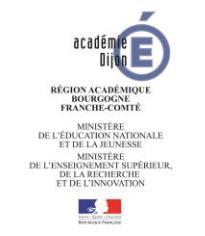 Arrêt, station ou gare desservant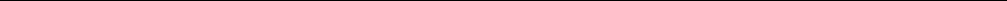 votre domicile habituel : ...............................................................................................................votre lieu de travail : ....................................................................................................................Moyens de transport utilisés(Indiquer la nature du transport et l'identité du transporteur)1. .................................................................................................................................................2. .................................................................................................................................................3. ............................................. ...................................................................................................Nature du titre d'abonnement souscrit auprès du transporteur   abonnement multimodal à nombre de voyages illimité   carte ou abonnement annuel ou mensuel à nombre de voyages illimité ou limité   carte ou abonnement hebdomadaire à nombre de voyages illimité ou limité   carte ou abonnement annuel à renouvellement tacite à nombre de voyages illimité ou      limité (préciser la durée initiale renouvelable)   abonnement à un service public de location de vélos   autre (préciser) : ……………………………………………………………………………………..Demande de remboursement pour le mois de :…………………………………………………...Coût du titre d'abonnement souscrit ................................................................. ………………Je déclare que :je ne perçois pas d'indemnités représentatives de frais pour mes déplacements entre ma résidence habituelle et mon lieu de travail,je ne bénéficie pas pour le même trajet d'une prise en charge au titre des frais de déplacements temporairesje ne bénéficie pas d'un logement de fonction,je ne bénéficie pas d'un véhicule de fonction,je ne bénéficie pas d'un transport gratuit entre mon domicile et mon lieu de travailje ne bénéficie pas des dispositions du décret n° 83-588 du 1er juillet 1983 et ne suis pas atteint d'un handicap dont l'importance empêche l'utilisation des transports en commun.Je certifie sur l'honneur l'exactitude des renseignements fournis dans la présente demande et je m'engage à signaler immédiatement toute modification qui pourrait intervenir concernant ma résidence habituelle, mon lieu de travail ou les moyens de transport utilisés.Fait à......................................................................... , le ..............................................................signature de l'agent                                 	cachet et signature 			du proviseur du lycée Niépce BalleurePRISE EN CHARGE PARTIELLE DU PRIX DES TITRES D’ABONNEMENT DOMICILE - TRAVAIL Service mutualisateur académique de paie – Lycée Niépce-Balleure – 71100 Chalon sur Saône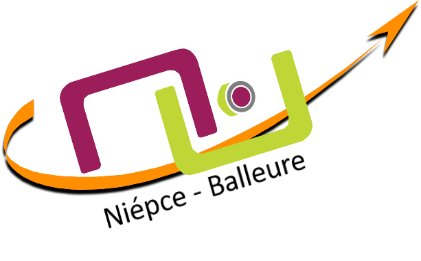 REMBOURSEMENT PARTIELREMBOURSEMENT PARTIELTRANSPORT DOMICILE-TRAVAILTRANSPORT DOMICILE-TRAVAILdécret 2010-676 du 21 juin 2010décret 2010-676 du 21 juin 2010IdentitéIdentiténom : .......................................prénom .........................................................................prénom .........................................................................Emploi  AESH……………………………………..................................................……………………………………..................................................numéro de sécurité sociale : .........................................................................................................numéro de sécurité sociale : .........................................................................................................établissement d'affectation : .........................................................................................................Département : …………………………………………………………………………………………….établissement d'affectation : .........................................................................................................Département : …………………………………………………………………………………………….Domicile habituel le plus proche du lieu de travailDomicile habituel le plus proche du lieu de travailDomicile habituel le plus proche du lieu de travailnuméro et rue : ............................................................................................................................numéro et rue : ............................................................................................................................commune : ...................................................................................................................................commune : ...................................................................................................................................code postal : ............................bureau distributeur : ...................................................................bureau distributeur : ...................................................................Lieu de travailLieu de travail(en cas de plusieurs lieux de travail, remplir 1 formulaire par lieu de travail)(en cas de plusieurs lieux de travail, remplir 1 formulaire par lieu de travail)(en cas de plusieurs lieux de travail, remplir 1 formulaire par lieu de travail)nom : ...........................................................................................................................................nom : ...........................................................................................................................................numéro et rue : ............................................................................................................................numéro et rue : ............................................................................................................................commune : ...................................................................................................................................commune : ...................................................................................................................................code postal : ............................bureau distributeur : ...................................................................bureau distributeur : ...................................................................Cadre réservé au service payeur :montant à payer (moitié du coût mensuel de l'abonnement dans.............................la limite du plafond mentionné dans le décret 2010-676) :.............................la limite du plafond mentionné dans le décret 2010-676) :…………………………………………………………date, cachet et signatureDEMANDE A TRANSMETTRE AU SERVICE MUTUALISATEUR DU LYCEE NIEPCE BALLEURE     - original ou copie du titre d'abonnement + titre(s) de transport + joindre pour tout document non nominatif et / ou ne       faisant pas apparaitre le prix payé - une facture  nominativeACCOMPAGNÉE DES PIECES A JOINDRE :     - locations de vélos : copie du contrat ou justificatif d'abonnement